ИЗВЕЩЕНИЕ О ЗАКУПКЕ на проведение закупки у единственного поставщика (исполнителя, подрядчика) на поставку субстанции Папаверина гидрохлорид№ 49/17Настоящее извещение о проведении закупки подготовлено федеральным государственным унитарным предприятием «Московский эндокринный завод» в соответствии с Федеральным законом от 18 июля 2011 г. № 223-ФЗ «О закупках товаров, работ, услуг отдельными видами юридических лиц» г. Москва 									               18 октября 2017 г.Директор					       				М.Ю. ФонарёвУТВЕРЖДАЮДиректор ФГУП «Московскийэндокринный завод»______________ М.Ю. Фонарёв «____» ______________ 2017 г.ДОКУМЕНТАЦИЯ О ЗАКУПКЕ на проведение закупки у единственного поставщика (исполнителя, подрядчика) на поставку субстанции Папаверина гидрохлорид№ 49/17Москва2017 г. СВЕДЕНИЯ О ПРОВОДИМОЙ ПРОЦЕДУРЕ ЗАКУПКИ
ПРОЕКТ ДОГОВОРАДОГОВОР ПОСТАВКИ №______________город Москва                                                                                                «____» ____________ 20__ гОткрытое Акционерное Общество "Ирбитский химико-фармацевтический завод» (ОАО “Ирбитский химфармзавод”(Лицензия на осуществление фармацевтической деятельности № 12653-ЛС-П от 18.10.2017 г.), именуемое в дальнейшем «Поставщик», в лице генерального директора Солодухиной Людмилы Александровны, действующего на основании Устава, с одной стороны, иФедеральное государственное унитарное предприятие «Московский эндокринный завод» (ФГУП «Московский эндокринный завод») (Лицензия на осуществление производства лекарственных средств 
№ 00118-ЛС от 25 сентября 2015 г., действующая бессрочно»), именуемое в дальнейшем «Покупатель», в лице начальника управления закупок Казанцевой Екатерины Андреевны, действующего на основании Доверенности № 144/17 от 25.05.2017г., совместно также именуемые «Стороны», а по отдельности «Сторона»,по результатам проведения ______________, объявленной Извещением о закупке от «___» ____________ 20__ г. № ___________ на основании протокола заседания Закупочной комиссии ФГУП «Московский эндокринный завод» от «___» ____________ 20__ г. № ___________,заключили настоящий договор (далее - «Договор») о нижеследующем:1. ПРЕДМЕТ ДОГОВОРАПоставщик обязуется поставить фармацевтическую субстанцию Папаверина гидрохлорид, производства ОАО "Ирбитский химико-фармацевтический завод», страна происхождения Россия для производства стерильных лекарственных препаратов (далее – «Товар») в количестве 7 (Семи) килограмм в сроки согласно условиям Договора, а Покупатель обязуется принять и оплатить поставленный Товар в установленном Договором порядке и размере.2. КАЧЕСТВО ТОВАРАКачество, требования к безопасности, функциональным характеристикам (потребительским свойствам) и иные требования к Товару должны соответствовать ФСП Р N002040/01-291008 изм 1,2 и требованиям, установленным настоящим Договором, и подтверждаться аналитическим паспортом качества (на каждую серию/партию Товара) производителя, с указанием номера ФСП Р N002040/01-291008 изм 1,2, зарегистрированной на территории Российской Федерации и иными документами, предусмотренными действующим законодательством Российской Федерации.Дополнительные требования к качеству Товара: отсутствуют.При внесении любых изменений в нормативную документацию, на основании которой производится Товар, Поставщик обязан уведомить о таких изменениях Покупателя не позднее 3 (трех) рабочих дней с момента их утверждения. Поставка Товара, произведенного по новой (измененной) нормативной документации осуществляется только после письменного согласования изменений Покупателем.  Товар должен поставляться в таре и упаковке с нанесенной четкой несмываемой маркировкой, соответствующих требованиям нормативной документации, указанной в п. 2.1 настоящего Договора и обеспечивать сохранность Товара при его транспортировке любым видом транспорта с учетом перевалок и перегрузок, а также предохранять Товар от атмосферных воздействий при транспортировке и хранении.При поставке Товара, отнесенного к наркотическим средствам или психотропным веществам и их прекурсорам, Поставщик обеспечивает перевозку Товара организацией, имеющей лицензию на перевозку наркотических средств, психотропных  веществ и их прекурсоров.На момент поставки остаточный срок годности Товара должен быть не менее 80% (восьмидесяти процентов) от срока годности, установленного производителем Товара, если иное не предусмотрено в заявке Покупателя.В случае, если между сторонами заключено соглашение о качестве, Стороны также обязаны руководствоваться его положениями.3. ЦЕНА ДОГОВОРА И ПОРЯДОК РАСЧЕТОВЦена за единицу Товара (кг) устанавливается в рублях и составляет14 636,35 (Четырнадцать тысяч шестьсот тридцать шесть) рублей 35 копеек без учета НДС.Общая стоимость настоящего Договора составляет 112699,90 (Сто двенадцать тысяч шестьсот девяносто девять) рублей 90 копеек, в том числе НДС 10% в размере 10 245,45 (Десять тысяч двести сорок пять) рублей 45 копеек.Цена на Товар является твердой и неизменной на протяжении всего срока действия настоящего Договора.Покупатель на основании выставленного Поставщиком счета перечисляет авансовый платеж в размере 100 % общей стоимости партии Товара в течение 5 (пяти) банковских дней со дня (с даты) получения счета Покупателем. Датой оплаты Товара считается дата зачисления денежных средств на расчетный счет Поставщика.В стоимость настоящего Договора включены все расходы Поставщика, необходимые для осуществления им своих обязательств по настоящему Договору в полном объеме и надлежащего качества, в том числе все подлежащие уплате налоги, сборы и другие обязательные платежи, расходы на Товар, тару, упаковку, маркировку, страхование, сертификацию, транспортные расходы по доставке Товара до места поставки, затраты по хранению Товара на складе Поставщика, стоимость погрузочно-разгрузочных работ и другие.4. СРОКИ И УСЛОВИЯ ПОСТАВКИПоставка Товара производится одной партией на основании заявки Покупателя, которая должна содержать следующую информацию:наименование Покупателя;число, месяц, год составления;наименование Поставщика;номер Договора, число, месяц, год;планируемое к поставке наименование и количество Товара;производитель Товара;цена за единицу Товара;номер нормативной документации;вид упаковки (если имеется необходимость);планируемые способ и место доставки (выборки) Товара;срок поставки Товара;отгрузочные реквизиты, а также реквизиты грузополучателя (если Покупатель таковым не является);ФИО и подпись уполномоченного лица.4.2. Покупатель направляет заявку Поставщику в порядке, предусмотренном п. 9.11 настоящего Договора. По результатам рассмотрения заявки Поставщик должен письменно подтвердить принятие ее к исполнению и сформировать партию Товара к поставке.Поставка Товара производится в срок, указанный в заявке Покупателя. Если в заявке не установлено иное, Поставщик обязан поставить партию Товара в течение 15 (пятнадцати) календарных дней с даты поступления ДС на расчетный счет Поставщика.Досрочная поставка допускается только по согласованию с Покупателем.Не заказанный Товар не поставляется. В случае, если Поставщиком произведена поставка незаказанного Покупателем Товара, то такой Товар не принимается и не оплачивается Покупателем.4.3. Доставка Товара:- осуществляется за счет Покупателя, его силами и средствами или силами и средствами перевозчика/экспедитора, привлеченного Покупателем, со склада Поставщика, расположенного по адресу: Московская область , д.Черная Грязь (далее – место поставки). 4.4. С Товаром Поставщик предоставляет Покупателю следующие документы:- товарную накладную 2 экз.;- счет 1 экз.;- счет-фактуру 1 экз.;-оригинал сертификата анализа/паспорта качества (на каждую серию/партию Товара) от производителя/завода изготовителя, или его копию, заверенную оригинальной печатью Поставщика 1 экз.;- иные документы в объеме, предусмотренном действующим законодательством Российской Федерации.Вся документация на Товар предоставляется на русском языке либо должна иметь перевод на русский язык, заверенный подписью и печатью Поставщика. В товаросопроводительных документах не должно быть противоречивых сведений о весе, наименовании товара, стране происхождения, а также исправлений. В противном случае исправления должны заверяться подписью и печатью организации, которая вносит исправления.Обязательство Поставщика по поставке (передаче) Товара (партии Товара) Покупателю считается исполненным с момента  получения Товара Покупателем по месту поставки (передачи). Получение Товара производится с оформлением между Поставщиком и Покупателем товарной накладной. Датой поставки является дата подписания Покупателем вышеуказанной товарной накладной на складе Поставщика.Поставщик гарантирует, что поставляемый Товар является его собственностью, прошел полную таможенную очистку (оплата таможенных пошлин и т.п.) под арестом не состоит и не обременен обязательствами перед третьими лицами.Право собственности на Товар и риск случайной гибели (утраты) или повреждения Товара переходят к Покупателю с момента  приема Товара и подписания  соответствующей товарной накладной  уполномоченным лицом Покупателя.5. ПРИЕМКА ТОВАРА ПО КАЧЕСТВУ И КОЛИЧЕСТВУ5.1. Стороны договорились, что приемка Товара по количеству производится в сроки и порядке, определенном Инструкцией о порядке приемки продукции производственно-технического назначения и товаров народного потребления по количеству (утв. Постановлением Госарбитража СССР от 15.06.1965г. 
№ П-6), которая действует в части, не противоречащей действующему законодательству Российской Федерации и условиям настоящего Договора. Приемка Товара по качеству осуществляется Покупателем в ходе обязательного входного контроля на соответствие партии Товара требованиям нормативной документации, аналитического паспорта (анализа) и условиям настоящего Договора, проводимого в соответствии с требованиями приказа № 916 Минпромторга России от 14.06.2013г. «Об утверждении Правил надлежащей производственной практики» в порядке, установленном внутренней операционной процедурой Покупателя.5.2. В момент приемки Товара на складе Поставщика Покупатель либо его уполномоченный представитель обязан проверить количество тарных мест и наличие явных дефектов его упаковки. При выявленных несоответствиях или недостатках Товара Поставщик незамедлительно производит замену Товара, а при невозможности произвести замену составляет Акт ТОРГ-2 в присутствии Покупателя либо его уполномоченного представителя.5.3. Претензии по количеству тарных мест и наличию визуально определяемых дефектов упаковки предъявляются Поставщику в течение 10 (десяти) рабочих дней с даты получения Товара. Претензии по количеству внутри тарных мест или упаковок принимаются к рассмотрению Поставщиком в течение всего срока годности Товара не позднее 15 (пятнадцати) рабочих дней с даты их обнаружения, подтвержденные актом отдела контроля качества (ОКК).5.4. Претензии по качеству Товара, в том числе:- в отношении ненадлежащей маркировки Товара либо отсутствии маркировки;- в отношении повреждений Товара (в т.ч. повреждение упаковки, нарушение геометрии упаковки, повреждение или утрата маркировки Товара) вследствие ненадлежащей загрузки Товара или использования нестандартных или ненадлежащих упаковочных материалов, средств или приспособлений, а также претензии в отношении иных скрытых недостатков качества Товара, выявление которых невозможно при визуальном осмотре могут быть предъявлены Покупателем в течение всего срока годности Товара в течение 15 (пятнадцати) календарных дней с даты их обнаружения.5.5. Подтверждением выбраковки Товара будет являться Заключение отдела контроля качества Покупателя. В случае несогласия Поставщика с таким Заключением он вправе провести экспертизу в независимой лаборатории, выбор которой, осуществляется Сторонами по взаимному соглашению. При этом расходы по такой экспертизе оплачиваются виновной Стороной. 5.6. Поставщик обязуется рассмотреть Претензии Покупателя и дать ему письменный ответ в срок, не превышающий 10 (десять) рабочих дней с даты получения Претензии. Под датой принятия Претензии или отказа в принятии Претензии понимается дата письменного ответа Поставщика. Отсутствие ответа Поставщика в установленный 10-дневный срок будет рассматриваться как отказ в принятии Претензии, а датой такого отказа будет календарный день, следующий за последним днем срока, в течение которого Поставщиком должен быть представлен ответ Покупателю.5.7. В случае поставки Товара, не соответствующего по качеству, Покупатель принимает Товар на ответственное хранение и извещает Поставщика об установленном расхождении.Поставщик обязан распорядиться забракованным Товаром, находящимся на ответственном хранении Покупателя, в течение 30 (тридцати) календарных дней. По истечении указанного срока Покупатель имеет право уничтожить забракованный Товар с возложением понесенных расходов на Поставщика.5.8. Претензии по поставке Товара несоответствующего по качеству урегулируются поставкой Товара надлежащего качества в течение 30 (тридцати) календарных дней с даты предъявления Претензии и, по поручению Поставщика и за его счет: (i) последующим возвратом Товара ненадлежащего качества Поставщику либо, (ii) передачей Товара ненадлежащего качества третьему лицу либо, (iii) уничтожением Товара ненадлежащего качества. Вместо поставки Товара надлежащего качества Покупатель вправе потребовать от Поставщика возврата в тот же срок пропорциональной части платежа либо уменьшения размера обязательства по оплате последующей партии Товара в виде оформления кредит-ноты на стоимость Товара ненадлежащего качества.6. АУДИТ6.1. Покупатель имеет право на проведение аудита Поставщика в соответствии с требованиями Приказа № 916 Минпромторга России от 14.06.2013г. «Об утверждении Правил надлежащей производственной практики».6.2. При проведении аудита Покупатель обязан направить Поставщику уведомление за 30 (Тридцать) календарных дней до предполагаемой даты аудита.6.3. Не позднее 30 (Тридцати) рабочих дней с момента окончания аудита Покупатель предоставляет Поставщику официальный отчет об аудите. Поставщик обязуется устранить все выявленные в ходе оценки недостатки в согласованные с Покупателем сроки, представив в письменном виде в течение 30 (Тридцати) рабочих дней план с указанием мероприятий по устранению выявленных недостатков и планируемых сроков устранения.7. ОТВЕТСТВЕННОСТЬ СТОРОН          7.1. За неисполнение или ненадлежащее исполнение своих обязательств по настоящему Договору Стороны несут ответственность в соответствии с законодательством Российской Федерации.         7.2. В случае просрочки поставки Товара, поставки Товара несоответствующего по качеству Покупатель вправе потребовать от Поставщика уплаты пени в размере 0,01% (Ноль целых, одна сотая процента) от стоимости недопоставленного, забракованного Товара за каждый день просрочки, но не более 10% (Десяти процентов) от полной стоимости Товара.        7.3. В случае просрочки оплаты поставленного Товара Поставщик вправе потребовать от Покупателя уплаты неустойки в размере 1/300 (Одной трехсотой) действующей на день уплаты неустойки ставки рефинансирования установленной Центральным банком Российской Федерации от сумм, просроченных оплатой за каждый день просрочки, но не более 10% (Десяти процентов) от суммы задолженности. Покупатель освобождается от уплаты неустойки если докажет, что просрочка исполнения обязательства произошла вследствие непреодолимой силы или по вине Поставщика.       7.4. Покупатель вправе отказаться от исполнения настоящего Договора в одностороннем внесудебном порядке и требовать от Поставщика возмещения убытков в случае:- просрочки поставки Товара более чем на календарный месяц;- систематической поставки (два и более раза на протяжении срока действия настоящего Договора) Товара, несоответствующего условиям настоящего Договора по качеству и/или количеству;- приостановки или отзыва действия лицензии Поставщика на осуществление фармацевтической деятельности;- нарушения требований п. 2.2, п. 4.6 настоящего Договора;- если, в целях принятия Покупателем решения о подписании настоящего Договора Поставщик предоставил Покупателю документы, содержащие недостоверные сведения;-  существенного изменения обстоятельств, из которых Покупатель исходил при заключении настоящего Договора.      7.5. Возврат денежных средств Покупателю производится Поставщиком в течение 7 (семи) банковских дней с даты предъявления такого требования Покупателем.     7.6. Указанные в настоящем Договоре штрафные санкции считаются начисленными с момента полного или частичного письменного признания Стороной соответствующего требования (претензии), предъявленного контрагентом. В случае непризнания Стороной требования (претензии) в добровольном порядке и взыскания контрагентом штрафных санкций в судебном порядке таковые считаются начисленными с момента вступления в силу судебного решения.8. ФОРС-МАЖОР8.1. Стороны освобождаются от ответственности за неисполнение или ненадлежащее исполнение обязательств по настоящему Договору в случае, если такое неисполнение произошло вследствие обстоятельств непреодолимой силы (форс-мажор), т.е. чрезвычайных и непредотвратимых при данных условиях обстоятельств. В этом случае установленные сроки выполнения обязательств, указанных в настоящем Договоре, переносятся на срок, в течение которого действуют форс-мажорные обстоятельства.8.2. Сторона, для которой создалась невозможность исполнения обязательств по настоящему Договору, обязана известить в письменной форме другую Сторону в течение 10 (десяти) рабочих  дней о наступлении или прекращении вышеуказанных обстоятельств.8.3. Факт возникновения обстоятельств, указанных в п. 8.1 настоящего Договора, и срок их действия должен быть подтвержден актом Торгово-Промышленной палаты Российской Федерации либо Торгово-промышленной палаты, расположенной по месту нахождения соответствующей Стороны настоящего Договора, либо компетентного государственного органа.8.4. Если указанные в п. 8.1 настоящего Договора обстоятельства продолжают действовать более 60 (шестидесяти) календарных дней, любая из Сторон может предложить другой Стороне внести соответствующие изменения в настоящем Договоре либо его расторгнуть, в случае такого расторжения/изменения настоящего Договора ни одна из Сторон не вправе требовать от другой Стороны возмещения убытков, причиненных таким изменением/расторжением настоящего Договора.9. РАЗРЕШЕНИЕ СПОРОВ9.1. Все споры или разногласия, возникающие между Сторонами по настоящему Договору или в связи с ним, в том числе по его недействительности, разрешаются путем переговоров. В случае невозможности разрешения споров и разногласий путем переговоров они подлежат рассмотрению в Арбитражном суде по месту нахождения Исца..9.2. Сторонами устанавливается обязательный доарбитражный (претензионный) порядок урегулирования споров. Претензии предъявляются в письменном виде и направляются заявителем посредством почтовой связи (в т.ч. экспресс-почтой) или вручаются контрагенту под роспись.10. ЗАКЛЮЧИТЕЛЬНЫЕ ПОЛОЖЕНИЯ10.1. Информация, полученная Сторонами при исполнении настоящего Договора, рассматриваются как конфиденциальная и не подлежат раскрытию третьим лицам в течение всего срока действия настоящего Договора и на протяжении года по его истечении без предварительного письменного согласия на это другой Стороны.Информация не будет считаться конфиденциальной, и получающая Сторона не будет иметь никаких обязательств в отношении данной информации, если она удовлетворяет одному из следующих критериев:- информация становится общеизвестной до момента получения ее получающей Стороной;- информация представлена третьей стороне раскрывающей Стороной без аналогичного ограничения на права третьей стороны;- информация предоставляется (передается) получившей ее Стороной компетентному государственному органу/органу местного самоуправления, а также в иных случаях, когда такое предоставление должно быть произведено в силу закона.10.2. В случае изменения плана производства Покупателя, Стороны вправе по соглашению изменить количество поставляемого Товара, но не более чем на 25% (Двадцать пять процентов) от количества, предусмотренного п. 1.1 настоящего Договора. Покупатель вправе вернуть Поставщику Товар надлежащего качества, переданный ему Поставщиком по настоящему Договору до момента подписания указанного соглашения об изменении объема поставки, превышающий количество Товара, согласованное Сторонами в таком соглашении. Порядок и сроки возврата Товара, а также проведения расчетов между Сторонами, связанными с таким возвратом, согласовывается Сторонами путем подписания соответствующего соглашения о возврате.10.3. Настоящий Договор вступает в силу со дня его подписания Сторонами и действует до 31 января 2018 года, а в части расчетов, гарантийных обязательств, обязательств по возмещению убытков и выплате неустойки - до их полного завершения.10.4. Все заявки, Приложения и дополнения, являются неотъемлемой частью настоящего Договора.10.5. Все претензии, уведомления и сообщения, предусмотренные настоящим Договором, составляются в письменном виде с приложением либо оригиналов, либо заверенных направляющей Стороной копий обосновывающих документов и направляются по указанным в разделе 10 настоящего Договора адресам либо по иным адресам, которые Стороны могут указать дополнительно в письменном виде, либо (а) по почте (заказное отправление с уведомлением); (б) с нарочным или с доставкой срочной курьерской службой. Все уведомления и сообщения, направленные по почте (заказное отправление с уведомлением), с нарочным или срочной курьерской службой, если они получены в течение обычных рабочих часов в рабочий день, вступают в силу с даты их получения или, соответственно, вручения.Стороны установили, что под рабочими днями при исполнении настоящего Договора понимаются рабочие дни, установленные федеральным органом исполнительной власти, осуществляющим функции по выработке государственной политики и нормативно-правовому регулированию в сфере труда.10.6. Документы по настоящему Договору, полученные одной Стороной от другой посредством факсимильной или электронной связи, имеют полную юридическую силу, что не освобождает Стороны от передачи в дальнейшем в кратчайшие сроки оригиналов таких документов. Риск искажения информации при ее передаче посредством факсимильной или электронной связи несет Сторона, передающая такую информацию.10.7. В случае изменения реквизитов (почтовых, банковских, отгрузочных и т.п.), окончания или приостановления срока действия лицензии, ее отзыва или аннулирования, Сторона, испытывающая такого рода изменения, обязана известить о них другую Сторону в течение 3 (трех) рабочих дней с даты возникновения таких обстоятельств. Сторона, не сообщившая другой Стороне об указанных обстоятельствах, несет риск вызванных этим неблагоприятных последствий.10.8. В части, не урегулированной настоящим Договором, отношения Сторон регламентируются действующим законодательством Российской Федерации.10.9. При исполнении настоящего Договора не допускается перемена Поставщика, за исключением случаев, если новый Поставщик является правопреемником Поставщика по настоящему Договору вследствие реорганизации юридического лица в форме преобразования, слияния, присоединения.10.10. Настоящий Договор составлен в двух экземплярах, по одному для каждой из Сторон, оба экземпляра имеют равную юридическую силу.10.11. Если иное прямо не предусмотрено настоящим Договором, любое Уведомление, которое может или должно быть направлено какой-либо Стороне в соответствии с настоящим Договором, составляется в письменной форме на русском языке и доставляется лично под расписку о вручении или по факсу, или по электронной почте, или заказным письмом с извещением о вручении. В каждом Уведомлении должно указываться, кому оно адресовано.Поставщик: адрес: г. Ирбит, ул. Кирова, 172номер факса  +7 (34355) 6-20-60e-mail: kiv@ihfz.ruКому: Кошелевой  И.В.Покупатель: адрес:109052, г. Москва, ул. Новохохловская, дом 25номер факса (495) 671-29-91e-mail:e_semenova@endopharm.ruКому: Семеновой Е.В.Уведомление, направляемое Стороной будет иметь силу в случае, если возможно достоверно установить, что такое Уведомление исходит от Стороны, и при условии предоставления оригинала Уведомления не позднее 10 (десяти) рабочих дней с даты направления копии.Риск искажения Уведомления несёт передающая Сторона.10.12. Неотъемлемой частью настоящего Договора является:- Приложение № 1: Антикоррупционная оговорка.11. АДРЕСА, ПЛАТЕЖНЫЕ РЕКВИЗИТЫ И ПОДПИСИ СТОРОНПриложение № 1к Договору №_______от «____» ____________ 20__АНТИКОРРУПЦИОННАЯ ОГОВОРКАСтатья 11.1. Настоящим каждая Сторона гарантирует, что при заключении настоящего Договора и исполнении своих обязательств по нему, Стороны:1.1.1. соблюдают требования Федерального закона от 25.12.2008 N 273-ФЗ «О противодействии коррупции», а также иные нормы действующего законодательства Российской Федерации в сфере противодействия коррупции, 1.1.2. не выплачивают, не предлагают выплатить и не разрешают выплату каких-либо денежных средств или ценностей, прямо или косвенно, любым лицам, для оказания влияния на действия или решения этих лиц с целью получить какие-либо неправомерные преимущества или иные неправомерные цели;1.1.3. не осуществляют действия, квалифицируемые применимым для целей настоящего Договора законодательством, как дача / получение взятки, коммерческий подкуп, а также действия, нарушающие требования применимого законодательства и международных актов о противодействии легализации (отмыванию) доходов, полученных преступным путем;1.1.4. запрещают своим работникам выплачивать, предлагать выплатить (передать) какие-либо денежные средства или ценности, прямо или косвенно, любым лицам, для оказания влияния на действия или решения этих лиц с целью получить какие-либо неправомерные преимущества или иные неправомерные цели;1.1.5. запрещают своим работникам принимать или предлагать любым лицам выплатить (передать) работникам какие-либо денежные средства или ценности, прямо или косвенно, для оказания влияния на действия или решения этих работников с целью получить какие-либо неправомерные преимущества или иные неправомерные цели;1.1.6. принимают разумные меры для предотвращения совершения действий, квалифицируемых действующим законодательством как «коррупционные» со стороны их аффилированных лиц или соисполнителей, субподрядчиков, консультантов, агентов, юристов, иных представителей и прочих посредников, действующих от имени Стороны (далее - Посредники).1.2. Под «разумными мерами» для предотвращения совершения коррупционных действий со стороны их аффилированных лиц или посредников, помимо прочего,  Стороны понимают:1.2.1. проведение инструктажа аффилированных лиц или посредников о неприемлемости коррупционных действий и нетерпимости в отношении участия в каком-либо коррупционном действии;1.2.2. включение в договоры с аффилированными лицами или посредниками антикоррупционной оговорки;1.2.3. неиспользование аффилированных лиц или посредников в качестве канала аффилированных лиц или любых посредников для совершения коррупционных действий;1.2.4. привлечение к работе любых посредников только в пределах, обусловленных производственной необходимостью в ходе обычной хозяйственной деятельности Стороны;1.2.5. осуществление выплат аффилированным лицам или посредникам в размере, не превышающем размер соответствующего вознаграждения за оказанные ими законные услуги.Статья 22.1. В случае возникновения у Стороны подозрений, что произошло или может произойти нарушение каких-либо положений Статьи 1, соответствующая Сторона обязуется:2.1.1. уведомить другую Сторону в письменной форме в течение двух суток с момента, когда ей стало известно о нарушении (возникли подозрения о нарушении). После письменного уведомления, соответствующая Сторона имеет право приостановить исполнение обязательств по настоящему Договору до получения подтверждения, что нарушения не произошло или не произойдет. Это подтверждение должно быть направлено в течение десяти рабочих дней с даты направления письменного уведомления;2.1.2. обеспечить конфиденциальность указанной информации вплоть до полного выяснения обстоятельств Сторонами;2.1.3. провести по требованию и с участием другой Стороны аудит документов бухгалтерского учета и финансовой отчетности Стороны, предположительно допустившей нарушение, относящихся к исполнению настоящего Договора, а также иных документов, которые согласно имеющимся сведениям могли повлиять на исполнение настоящего Договора, 2.1.4. оказать полное содействие при сборе доказательств при проведении аудита.2.2. В письменном уведомлении Сторона обязана сослаться на факты или предоставить материалы, достоверно подтверждающие или дающие основание предполагать, что произошло или может произойти нарушение каких-либо положений настоящей Статьи контрагентом, его аффилированными лицами, работниками или посредниками выражающееся в действиях, квалифицируемых применимым законодательством, как дача или получение взятки, коммерческий подкуп, а также действиях, нарушающих требования применимого законодательства и международных актов о противодействии легализации доходов, полученных преступным путем.Статья 33.1. В случае нарушения одной Стороной обязательств воздерживаться от запрещенных в Статье 1 настоящего Приложения к настоящему Договору действий и/или неполучения другой Стороной в установленный законодательством срок подтверждения, что нарушения не произошло или не произойдет, другая Сторона имеет право расторгнуть Договор в одностороннем внесудебном порядке полностью или в части, направив письменное уведомление о расторжении. Сторона, по чьей инициативе был расторгнут настоящий Договор в соответствии с положениями настоящей статьи, вправе требовать возмещения реального ущерба, возникшего в результате такого расторжения.ПОДПИСИ СТОРОНТЕХНИЧЕСКОЕ ЗАДАНИЕна поставку субстанции Папаверина гидрохлорид№пунктаСодержаниепунктаИнформация1.Способ закупкиЗакупка у единственного поставщика (исполнителя, подрядчика)2.Наименование заказчика, контактная информацияНаименование: ФГУП «Московский эндокринный завод»Место нахождения и почтовый адрес:109052, г. Москва, ул. Новохохловская, д. 25Телефон: +7 (495) 234-61-92 доб. 627Факс: +7 (495) 911-42-10Электронная почта: zakupkimez@yandex.ruКонтактное лицо: Уткин Сергей Александрович3.Предмет договора с указанием количества поставляемого товара, объема выполняемых работ, оказываемых услугПоставка субстанции Папаверина гидрохлоридПроизводитель: ОАО "Ирбитский химико-фармацевтический завод», страна происхождения РоссияКоличество: 7,00 кг3.Код ОКПД2C21.10.53.1903.Код ОКВЭД2C21.104.Место и дата рассмотрения предложений (заявок) участников закупки и подведения итогов закупкиРассмотрение заявок на участие в закупке не проводится.Итоги закупки не подводятся. 5.Источник финансированияСобственные средства6.Место поставки товара, выполнения работ, оказания услугСо склада Поставщика, расположенного по адресу:          Московская область д. Черная Грязь7.Сведения о начальной  (максимальной) цене договора (цена лота) Начальная (максимальная) цена договора составляет: 112 699,90 (Сто двенадцать тысяч шестьсот девяносто девять) рублей 90 копеек в том числе НДС В стоимость Договора включены все расходы Поставщика, необходимые для осуществления им своих обязательств по Договору в полном объеме и надлежащего качества, в том числе все подлежащие уплате налоги, сборы и другие обязательные платежи, расходы на Товар, тару, упаковку, маркировку, страхование, сертификацию, транспортные расходы по доставке Товара до места поставки, затраты по хранению Товара на складе Поставщика, стоимость погрузочно-разгрузочных работ и другие.8.Основания закупки у единственного поставщика (исполнителя, подрядчика)Пп. 29 п. 14.3 Положения о закупке товаров, работ, услуг для нужд ФГУП «Московский эндокринный завод» (Процедура закупки, проведенная ранее иным способом, признана несостоявшейся и договор по ее результатам не заключен)9.Срок, место и порядок предоставления документации о закупке, размер, порядок и сроки внесения платы, взимаемой за предоставление документации, если такая плата установлена, за исключением случаев предоставления документации в форме электронного документаДокументация о закупке предоставляется единственному поставщику (исполнителю, подрядчику). Документацию можно получить по месту нахождения Заказчика. Заявление на предоставление документации о закупке направляется участником закупки в письменной  форме. Документация о закупке предоставляется участнику закупки в форме электронного документа или в письменной форме.Плата за предоставление документации не взимается.10.Сведения о праве заказчика отказаться от проведения процедуры закупкиЗаказчик вправе отказаться от проведения закупки у единственного поставщика (исполнителя, подрядчика) в любое время до заключения договора. Извещение об отказе от проведения закупки размещается заказчиком в Единой информационной системе в сфере закупок не позднее чем в течение трех дней со дня принятия решения об отказе от проведения закупки. 11.Сведения о предоставлении преференций товарам российского происхождения Не установлены.12.Закупка осуществляется только для субъектов малого и среднего предпринимательстваНе установлено№пунктаСодержание пунктаИнформацияСпособ закупкиЗакупка у единственного поставщика (исполнителя, подрядчика)Предмет договора с указанием количества поставляемого товара, объема выполняемых работ, оказываемых услугПоставка субстанции Папаверина гидрохлоридПроизводитель: ОАО "Ирбитский химико-фармацевтический завод», страна происхождения РоссияКоличество: 7,00 кгУстановленные заказчиком требования к качеству, техническим характеристикам товара, работы, услуги, к их безопасности, к функциональным характеристикам (потребительским свойствам) товара, к размерам, упаковке, отгрузке товара, к результатам работы и иные требования, связанные с определением соответствия поставляемого товара, выполняемой работы, оказываемой услуги потребностям заказчикаТребования к качеству, техническим характеристикам товара, работы, услуги, к их безопасности, к функциональным характеристикам (потребительским свойствам) товара, к размерам, упаковке, отгрузке товара, к результатам работы и иные требования, связанные с определением соответствия поставляемого товара, выполняемой работы, оказываемой услуги потребностям заказчика установлены в части III «ТЕХНИЧЕСКОЕ ЗАДАНИЕ».В случае установления требований о соответствии товара (работ, услуг) ГОСТ, ГОСТ Р, ГОСТ IEC, ГОСТ ИСО, СанПин, СНиП, ГН, ТР, СП и др., все указанные заказчиком требования к товару (работам, услугам) соответствуют государственным стандартам и/или не противоречат им.Установление требований, отличающихся от установленных государственными стандартами, обусловлено необходимостью получения товаров (работ, услуг), соответствующих государственным стандартам, но имеющих более высокие качественные и эксплуатационные характеристики, в том числе, возникшей в результате проведенного мониторинга рынка товаров (работ, услуг), показывающего, что большинство производителей предлагает товары (работы, услуги), соответствующие требованиям ГОСТ, ГОСТ Р, ГОСТ IEC, ГОСТ ИСО, СанПин, СНиП, ГН, ТР, СП и др., характеристики которых отличаются от минимально и максимально установленных в сторону улучшения качественных и потребительских свойств.Целью установления вышеуказанных требований является обеспечение Предприятия, являющегося крупным производителем фармацевтической отрасли, основным видом деятельности которого является оборот наркотических средств и психотропных веществ, производство лекарственных средств с содержанием подконтрольных средств и веществ, в том числе включенных Правительством Российской Федерации в перечень жизненно необходимых и важнейших лекарственных препаратов (ЖНВЛП), товарами (работами, услугам) с необходимыми показателями качества и функциональными характеристиками, отвечающими потребностям Предприятия в полном объеме с учетом индивидуальных особенностей (специфики) его деятельности, и, как следствие, минимизация рисков, связанных с процессом производства, и эффективное использование денежных средств.Требования к содержанию, форме, оформлению и составу заявки на участие в закупкеЗаявки на участие в закупке участником закупки не подаются.Требования к описанию участниками закупки поставляемого товара, его функциональных характеристик (потребительских свойств), его количественных и качественных характеристик, требования к описанию выполняемой работы, оказываемой услуги, их количественных и качественных характеристикНе установлены.Место поставки товара, выполнения работ, оказания услугСо склада Поставщика, расположенного по адресу:          Московская область д. Черная ГрязьУсловия и сроки (периоды) поставки товара, выполнения работ, оказания услугПоставка Товара производится в срок, указанный в заявке Покупателя. Если в заявке не установлено иное, Поставщик обязан поставить партию Товара в течение 15 (пятнадцати) календарных дней с даты поступления ДС на расчетный счет Поставщика.Досрочная поставка допускается только по согласованию с Покупателем.Не заказанный Товар не поставляется. В случае, если Поставщиком произведена поставка незаказанного Покупателем Товара, то такой Товар не принимается и не оплачивается Покупателем.Срок действия договора до 31.01.2018.Сведения о начальной  (максимальной) цене договора (цена лота) Начальная (максимальная) цена договора составляет: 112 699,90 (Сто двенадцать тысяч шестьсот девяносто девять) рублей 90 копеек в том числе НДС Порядок формирования цены договораВ стоимость Договора включены все расходы Поставщика, необходимые для осуществления им своих обязательств по Договору в полном объеме и надлежащего качества, в том числе все подлежащие уплате налоги, сборы и другие обязательные платежи, расходы на Товар, тару, упаковку, маркировку, страхование, сертификацию, транспортные расходы по доставке Товара до места поставки, затраты по хранению Товара на складе Поставщика, стоимость погрузочно-разгрузочных работ и другие.Форма, сроки и порядок оплаты товара, работы, услугиПокупатель на основании выставленного Поставщиком счета перечисляет авансовый платеж в размере 100 % общей стоимости партии Товара в течение 5 (пяти) банковских дней со дня (с даты) получения счета Покупателем. Датой оплаты Товара считается дата зачисления денежных средств на расчетный счет Поставщика.Порядок, место, дата начала и дата окончания срока подачи заявок на участие в закупкеЗаявки на участие в закупке участником закупки не подаются.Требования к участникам закупкиСоответствие участника закупки требованиям, установленным в соответствии с законодательством Российской Федерации к лицам, осуществляющим поставки товаров, выполнение работ, оказание услуг, являющимися предметом закупки.Перечень документов, представляемых участниками закупки для подтверждения их соответствия установленным в пункте 11 настоящей документации о закупке требованиямНе установленФормы, порядок, дата начала и дата окончания срока предоставления участникам закупки разъяснений положений документации о закупкеРазъяснение положений документации о закупке предоставляется участнику закупки, если запрос о разъяснении положений документации о закупке поступил к заказчику в течение пяти дней со дня размещения в Единой информационной системе в сфере закупок извещения о проведении закупки и документации о закупкеМесто и дата рассмотрения предложений участников закупки и подведения итогов закупкиРассмотрение заявок на участие в закупке не проводится. Итоги закупки не подводятся. Условия допуска к участию в закупкеНе установлены.Критерием оценки и сопоставления заявок на участие в закупкеНе установлены.Порядок оценки и сопоставления заявок на участие в закупкеНе установленСведения о возможности проведения переторжки (регулирование цены) и порядок ее проведения Не установленыРазмер обеспечения заявки на участие в закупкеНе установленОбеспечение исполнения договораНе требуетсяРазмер обеспечения исполнения договораНе требуетсяВид обеспечения исполнения договораНе установленСведения о праве заказчика отказаться от проведения процедуры закупкиЗаказчик вправе отказаться от проведения закупки у единственного поставщика (исполнителя, подрядчика) в любое время до заключения договора. Извещение об отказе от проведения закупки размещается заказчиком в Единой информационной системе в сфере закупок не позднее чем в течение трех дней со дня принятия решения об отказе от проведения закупки. Сведения о предоставлении преференций товарам российского происхождения Не установленыЗакупка осуществляется только для субъектов малого и среднего предпринимательстваНе установленоОснования закупки у единственного поставщика (исполнителя, подрядчика)Пп. 29 п. 14.3 Положения о закупке товаров, работ, услуг для нужд ФГУП «Московский эндокринный завод» (Процедура закупки, проведенная ранее иным способом, признана несостоявшейся и договор по ее результатам не заключен)Сведения о поставщике (исполнителе, подрядчике)ОАО «Ирбитский химфармзавод»Юридический и фактический адрес:623856, Свердловская область, г. Ирбит, ул. Кирова, 172ИНН/КПП 6611000252/661101001тел/факс 34355 3-60-89ПОСТАВЩИК:ОАО «Ирбитский химфармзавод»Юридический и фактический адрес:623856, Свердловская область, г. Ирбит, ул. Кирова, 172ИНН/КПП 6611000252/661101001тел/факс 34355 3-60-89р/с 40702810616360000102в УРАЛЬСКОМ БАНКЕ СБЕРБАНКА РФ г.Екатеринбургк/с 30101810500000000674БИК 046577674Генеральный директор____________________ Л.А. СолодухинаПОКУПАТЕЛЬ:ФГУП «Московский эндокринный завод»Юридический и фактический адрес:. Москва, ул. Новохохловская,  д. 25ИНН/КПП 7722059711/772201001р/с 40502810400000100006ООО КБ «АРЕСБАНК»к/с  30101810845250000229БИК 044525229Тел. 8 (495) 234-61-92ОКПО 40393587ОГРН 1027700524840Начальник управления закупок______________/Е.А. Казанцева/ПОСТАВЩИК:________________________________________________/________________/ПОКУПАТЕЛЬ:ФГУП «Московский эндокринный завод»Начальник управления закупок______________/Е.А. Казанцева/  1.Наименование товара(с указанием кодов классификаторов)Наименование товара(с указанием кодов классификаторов)Количество с указанием единицы измеренияНаименование товара:Папаверина гидрохлорид, субстанция, для приготовления стерильных и нестерильных лекарственных форм. Коды классификаторов:ОКПД 2: C21.10.53.190ОКВЭД 2: C21.10Наименование товара:Папаверина гидрохлорид, субстанция, для приготовления стерильных и нестерильных лекарственных форм. Коды классификаторов:ОКПД 2: C21.10.53.190ОКВЭД 2: C21.10Наименование товара:Папаверина гидрохлорид, субстанция, для приготовления стерильных и нестерильных лекарственных форм. Коды классификаторов:ОКПД 2: C21.10.53.190ОКВЭД 2: C21.10Количество: 7,00 кг2.Место поставки товараМесто поставки товараМесто поставки товараМосковская область д. Черная ГрязьМосковская область д. Черная ГрязьМосковская область д. Черная ГрязьМосковская область д. Черная Грязь3.Функциональные и качественные характеристики (потребительские свойства) товараФункциональные и качественные характеристики (потребительские свойства) товараФункциональные и качественные характеристики (потребительские свойства) товараФункциональные и качественные характеристики (потребительские свойства) субстанции Папаверина гидрохлорид, требования к безопасности, упаковка и маркировка  должны соответствовать: ФСП Р N002040/01-291008. 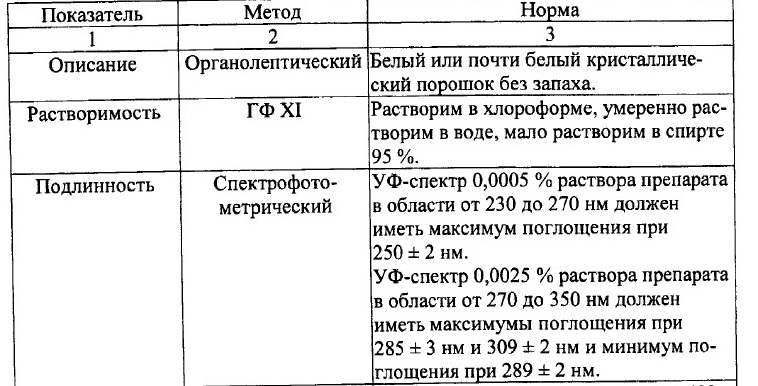 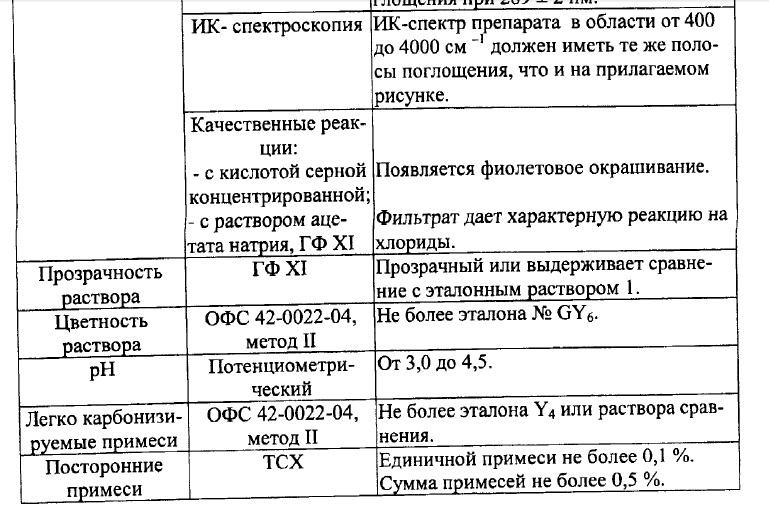 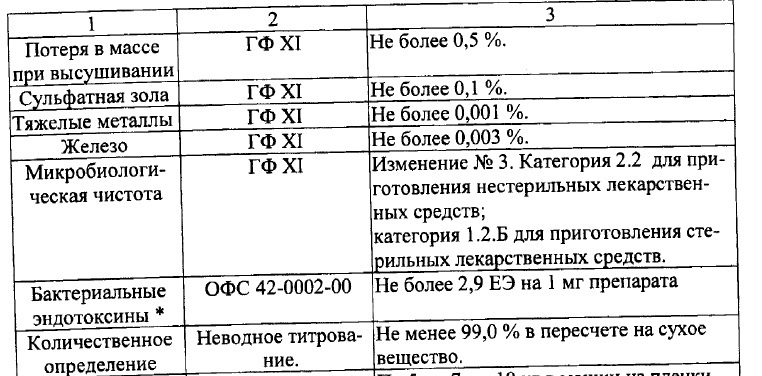 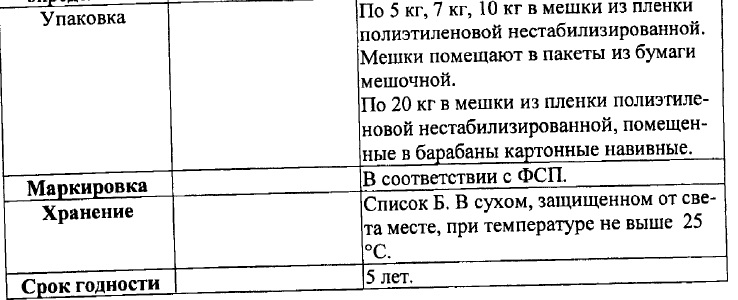 Функциональные и качественные характеристики (потребительские свойства) субстанции Папаверина гидрохлорид, требования к безопасности, упаковка и маркировка  должны соответствовать: ФСП Р N002040/01-291008. Функциональные и качественные характеристики (потребительские свойства) субстанции Папаверина гидрохлорид, требования к безопасности, упаковка и маркировка  должны соответствовать: ФСП Р N002040/01-291008. Функциональные и качественные характеристики (потребительские свойства) субстанции Папаверина гидрохлорид, требования к безопасности, упаковка и маркировка  должны соответствовать: ФСП Р N002040/01-291008. 4.4.Качество товараКачество товараКачество, требования к безопасности, функциональным характеристикам (потребительским свойствам) и иные требования к Товару должны соответствовать ФСП Р N002040/01-291008 изм 1,2 и требованиям, установленным настоящим Договором, и подтверждаться аналитическим паспортом качества (на каждую серию/партию Товара) производителя, с указанием номера ФСП Р N002040/01-291008 изм 1,2, зарегистрированной на территории Российской Федерации и иными документами, предусмотренными действующим законодательством Российской Федерации.Качество, требования к безопасности, функциональным характеристикам (потребительским свойствам) и иные требования к Товару должны соответствовать ФСП Р N002040/01-291008 изм 1,2 и требованиям, установленным настоящим Договором, и подтверждаться аналитическим паспортом качества (на каждую серию/партию Товара) производителя, с указанием номера ФСП Р N002040/01-291008 изм 1,2, зарегистрированной на территории Российской Федерации и иными документами, предусмотренными действующим законодательством Российской Федерации.Качество, требования к безопасности, функциональным характеристикам (потребительским свойствам) и иные требования к Товару должны соответствовать ФСП Р N002040/01-291008 изм 1,2 и требованиям, установленным настоящим Договором, и подтверждаться аналитическим паспортом качества (на каждую серию/партию Товара) производителя, с указанием номера ФСП Р N002040/01-291008 изм 1,2, зарегистрированной на территории Российской Федерации и иными документами, предусмотренными действующим законодательством Российской Федерации.Качество, требования к безопасности, функциональным характеристикам (потребительским свойствам) и иные требования к Товару должны соответствовать ФСП Р N002040/01-291008 изм 1,2 и требованиям, установленным настоящим Договором, и подтверждаться аналитическим паспортом качества (на каждую серию/партию Товара) производителя, с указанием номера ФСП Р N002040/01-291008 изм 1,2, зарегистрированной на территории Российской Федерации и иными документами, предусмотренными действующим законодательством Российской Федерации.5.5.Условия оплатыУсловия оплатыПокупатель на основании выставленного Поставщиком счета перечисляет авансовый платеж в размере 100 % общей стоимости партии Товара в течение 5 (пяти) банковских дней со дня (с даты) получения счета Покупателем.Покупатель на основании выставленного Поставщиком счета перечисляет авансовый платеж в размере 100 % общей стоимости партии Товара в течение 5 (пяти) банковских дней со дня (с даты) получения счета Покупателем.Покупатель на основании выставленного Поставщиком счета перечисляет авансовый платеж в размере 100 % общей стоимости партии Товара в течение 5 (пяти) банковских дней со дня (с даты) получения счета Покупателем.Покупатель на основании выставленного Поставщиком счета перечисляет авансовый платеж в размере 100 % общей стоимости партии Товара в течение 5 (пяти) банковских дней со дня (с даты) получения счета Покупателем.6.6.Требования к сроку и объему предоставления гарантии качества на товарТребования к сроку и объему предоставления гарантии качества на товарПретензии по качеству Товара, в том числе:- в отношении ненадлежащей маркировки Товара либо отсутствии маркировки;- в отношении повреждений Товара (в т.ч. повреждение упаковки, нарушение геометрии упаковки, повреждение или утрата маркировки Товара) вследствие ненадлежащей загрузки Товара или использования нестандартных или ненадлежащих упаковочных материалов, средств или приспособлений, а также претензии в отношении иных скрытых недостатков качества Товара, выявление которых невозможно при визуальном осмотре могут быть предъявлены Покупателем в течение всего срока годности Товара в течение 15 (пятнадцати) календарных дней с даты их обнаружения.Претензии по качеству Товара, в том числе:- в отношении ненадлежащей маркировки Товара либо отсутствии маркировки;- в отношении повреждений Товара (в т.ч. повреждение упаковки, нарушение геометрии упаковки, повреждение или утрата маркировки Товара) вследствие ненадлежащей загрузки Товара или использования нестандартных или ненадлежащих упаковочных материалов, средств или приспособлений, а также претензии в отношении иных скрытых недостатков качества Товара, выявление которых невозможно при визуальном осмотре могут быть предъявлены Покупателем в течение всего срока годности Товара в течение 15 (пятнадцати) календарных дней с даты их обнаружения.Претензии по качеству Товара, в том числе:- в отношении ненадлежащей маркировки Товара либо отсутствии маркировки;- в отношении повреждений Товара (в т.ч. повреждение упаковки, нарушение геометрии упаковки, повреждение или утрата маркировки Товара) вследствие ненадлежащей загрузки Товара или использования нестандартных или ненадлежащих упаковочных материалов, средств или приспособлений, а также претензии в отношении иных скрытых недостатков качества Товара, выявление которых невозможно при визуальном осмотре могут быть предъявлены Покупателем в течение всего срока годности Товара в течение 15 (пятнадцати) календарных дней с даты их обнаружения.Претензии по качеству Товара, в том числе:- в отношении ненадлежащей маркировки Товара либо отсутствии маркировки;- в отношении повреждений Товара (в т.ч. повреждение упаковки, нарушение геометрии упаковки, повреждение или утрата маркировки Товара) вследствие ненадлежащей загрузки Товара или использования нестандартных или ненадлежащих упаковочных материалов, средств или приспособлений, а также претензии в отношении иных скрытых недостатков качества Товара, выявление которых невозможно при визуальном осмотре могут быть предъявлены Покупателем в течение всего срока годности Товара в течение 15 (пятнадцати) календарных дней с даты их обнаружения.7.7.Иные требования к товаруИные требования к товаруДополнительные требования к качеству Товара: отсутствуютДополнительные требования к качеству Товара: отсутствуютДополнительные требования к качеству Товара: отсутствуютДополнительные требования к качеству Товара: отсутствуют8.8.Условия поставкиУсловия поставкиДоставка Товара:- осуществляется за счет Покупателя, его силами и средствами или силами и средствами перевозчика/экспедитора, привлеченного Покупателем, со склада Поставщика, расположенного по адресу: Московская область д. Черная Грязь (далее – место поставки).Доставка Товара:- осуществляется за счет Покупателя, его силами и средствами или силами и средствами перевозчика/экспедитора, привлеченного Покупателем, со склада Поставщика, расположенного по адресу: Московская область д. Черная Грязь (далее – место поставки).Доставка Товара:- осуществляется за счет Покупателя, его силами и средствами или силами и средствами перевозчика/экспедитора, привлеченного Покупателем, со склада Поставщика, расположенного по адресу: Московская область д. Черная Грязь (далее – место поставки).Доставка Товара:- осуществляется за счет Покупателя, его силами и средствами или силами и средствами перевозчика/экспедитора, привлеченного Покупателем, со склада Поставщика, расположенного по адресу: Московская область д. Черная Грязь (далее – место поставки).9.9.Срок годности товараСрок годности товараНа момент поставки остаточный срок годности Товара должен быть не менее 80% (восьмидесяти процентов) от срока годности, установленного производителем Товара, если иное не предусмотрено в заявке Покупателя.На момент поставки остаточный срок годности Товара должен быть не менее 80% (восьмидесяти процентов) от срока годности, установленного производителем Товара, если иное не предусмотрено в заявке Покупателя.На момент поставки остаточный срок годности Товара должен быть не менее 80% (восьмидесяти процентов) от срока годности, установленного производителем Товара, если иное не предусмотрено в заявке Покупателя.На момент поставки остаточный срок годности Товара должен быть не менее 80% (восьмидесяти процентов) от срока годности, установленного производителем Товара, если иное не предусмотрено в заявке Покупателя.10.10.Срок поставкиСрок поставкиПоставка Товара производится в срок, указанный в заявке Покупателя. Если в заявке не установлено иное, Поставщик обязан поставить партию Товара в течение 15 (пятнадцати) календарных дней с даты поступления ДС на расчетный счет Поставщика.Досрочная поставка допускается только по согласованию с Покупателем.Не заказанный Товар не поставляется. В случае, если Поставщиком произведена поставка незаказанного Покупателем Товара, то такой Товар не принимается и не оплачивается Покупателем.Поставка Товара производится в срок, указанный в заявке Покупателя. Если в заявке не установлено иное, Поставщик обязан поставить партию Товара в течение 15 (пятнадцати) календарных дней с даты поступления ДС на расчетный счет Поставщика.Досрочная поставка допускается только по согласованию с Покупателем.Не заказанный Товар не поставляется. В случае, если Поставщиком произведена поставка незаказанного Покупателем Товара, то такой Товар не принимается и не оплачивается Покупателем.Поставка Товара производится в срок, указанный в заявке Покупателя. Если в заявке не установлено иное, Поставщик обязан поставить партию Товара в течение 15 (пятнадцати) календарных дней с даты поступления ДС на расчетный счет Поставщика.Досрочная поставка допускается только по согласованию с Покупателем.Не заказанный Товар не поставляется. В случае, если Поставщиком произведена поставка незаказанного Покупателем Товара, то такой Товар не принимается и не оплачивается Покупателем.Поставка Товара производится в срок, указанный в заявке Покупателя. Если в заявке не установлено иное, Поставщик обязан поставить партию Товара в течение 15 (пятнадцати) календарных дней с даты поступления ДС на расчетный счет Поставщика.Досрочная поставка допускается только по согласованию с Покупателем.Не заказанный Товар не поставляется. В случае, если Поставщиком произведена поставка незаказанного Покупателем Товара, то такой Товар не принимается и не оплачивается Покупателем.11.11.Срок действия договораСрок действия договора          31.01.2018 года          31.01.2018 года          31.01.2018 года          31.01.2018 года